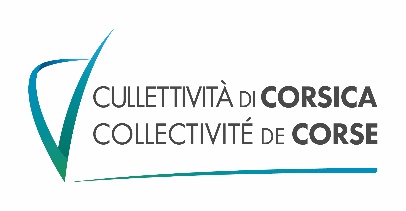 Réalisation de l’action : - L’action a-t-elle été réalisée complètement ? 	Oui / Non / Partiellement-Si NON, indiquez le motif : Descriptif des moyens utilisés :-Moyens humains : -Moyens matériels (préciser les moyens pour lesquels un financement a été obtenu) : -Lieu(x) visité(s) : oui/non -Si oui le(s)quel(s) :Partenaire(s) sollicité(s) : Évaluation du projet : - Point forts du projet : - Difficultés rencontrées dans la réalisation du projet :- Points à améliorer :Transmission de la fiche bilanAu plus tard le 30 décembre 2022Téléchargement possible sur le site www.isula.corsicaÀ l’adresse électronique suivante : vphc@isula.corsicaÀ l’adresse postale suivante :               Appel à projets «E so vite facenu a nostra storia – Leurs vies font notre histoire »Direction de l’éducation, de l’enseignement et de la rechercheService des actions éducativesHôtel de la Collectivité de CorseRond-point du Maréchal Leclerc20405 BASTIA cedex 9Tél : 04.95.55.55.62Annexe 3 Appel à projets 2021/2022« E so vite facenu a nostra storia – Leurs vies font notre histoire »Fiche bilan (pour les 9 projets retenus)A retourner au plus tard le 30 décembre 2022Nom de l’établissement : …………………………………………………………………………………...............................Nom du chef d’établissement :………………………………………………………………………………………………...Nom du gestionnaire d’établissement : ………………………………………………………………………………….Téléphone : _ _   /   _ _   /   _ _ /   _ _   / _ _		Courriel : …………………………………………………………Nom du responsable du projet : …………………………………………………………………………………………….Téléphone : _ _   /   _ _   /   _ _ /   _ _   / _ _		Courriel : ……………………………………………………….Titre du projet :………………………………………………………………………………………………………………………….Public(s) concerné(s):Classe(s) :………………….Nombre d’élèves :…….……………